RESEARCH STUDENT PROGRESS REVIEW FORMPROFORMA - 4(To be filled out by Master/ M.Phil / Ph.D Research Students)To be submitted by the HoD / Dept. Coordinator / Program Team to QECStudent:	_________________________		   Date:	__________________________Departmental Council/Supervisory Committee Comments:(Please comment on and benchmark the student’s progress against your University’s internal and external HEC Quality Criteria for Master/PhD/MPhil Studies)Principal Supervisor:	_____________________________	   Date:	_______________________Co-Supervisor:	_____________________________	   Date:	_______________________Co-Supervisor:	_____________________________	   Date:	_______________________Head of Department Comments:Signature:	_____________________________		Date:	_______________________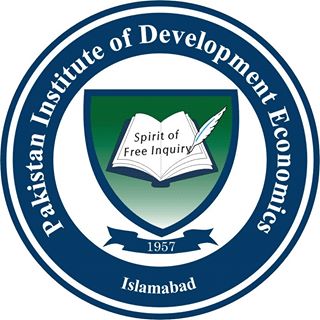 Pakistan Institute of Development Economics, Islamabad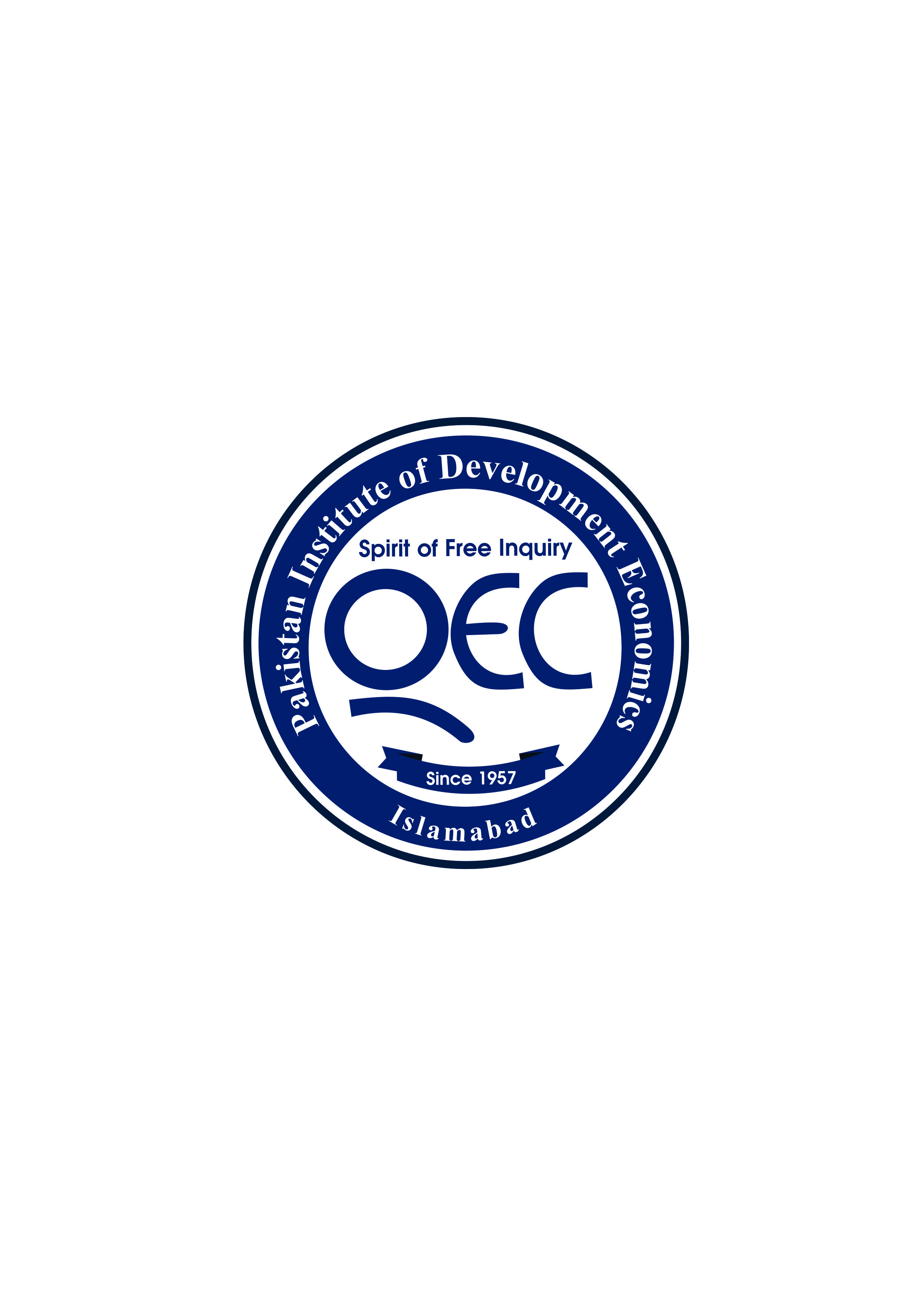 For Research Student to Complete:Date of admission to the departmentDate of initiation of research Date of completion of Course workNumber of credit hours completedDate of Synopsis Defense Cumulative Grade Point Average (CGPA) securedPlease outline details of progress in your research since your last review (including any research publications):Do you have any comments on the level of supervision received?What do you plan to achieve over the next 6 months?Do you have any comments on generic or subject-specialist training you may have received or would like to receive internally and / or externally?Do you have sufficient research material / commodities available?